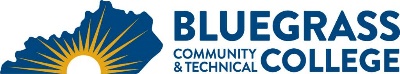 Program Coordinator: Dixie Kendall	E-mail:dixie.kendall@kctcs.edu		Phone: 859-227-1877Program Website: https://bluegrass.kctcs.edu/education-training/program-finder/equine-studies.aspx Student Name:		Student ID: Students must meet college readiness benchmarks as identified by the Council on Postsecondary Education or remedy the identified skill deficiencies. Graduation Requirements:Advisor Name	__________________________________	Advisor Contact	________________________________First SemesterCredit HoursTermGradePrerequisitesNotesEQS 103 Racehorse Care1EQS 104 Racehorse Care Lab3Pre or Coreq: EQS 103EQS 110 Basic Equine Physiology 3EQS 130 Introduction to the Racing Industry3Total Semester Credit Hours10Second SemesterCr. Hrs.TermGradePrerequisitesNotesEQS 101 Introduction to the Thoroughbred3See note below.EQS 125 Equine Nutrition3EQS 110Total Semester Credit Hours6Summer SessionCr. Hrs.TermGradePrerequisitesNotesEQS 121 Introduction to Breaking and Training Racehorses1EQS 123 Breaking and Prepping Two-Year-Olds3EQS 103 and EQS 104Total Semester Credit Hours4Total Certificate Credit Hours2025% or more of Total Certificate Credit Hours must be earned at BCTCGrade of C or higher in each course required for the certificateAdditional Information